Workshop Werkgroep oncologie en palliatieve zorgJoep van de Geer: jvandegeer@agora.nl Annemieke Kuin: a.m.m.kuin@dijklander.nl Pechrif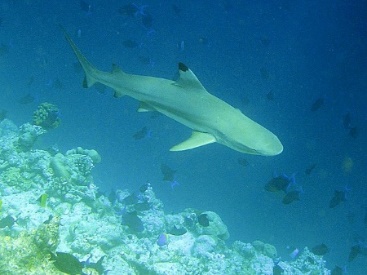 De confrontatie met kanker en/of palliatieve zorg brengt veel teweeg bij mensen en hun naasten.Stellingen: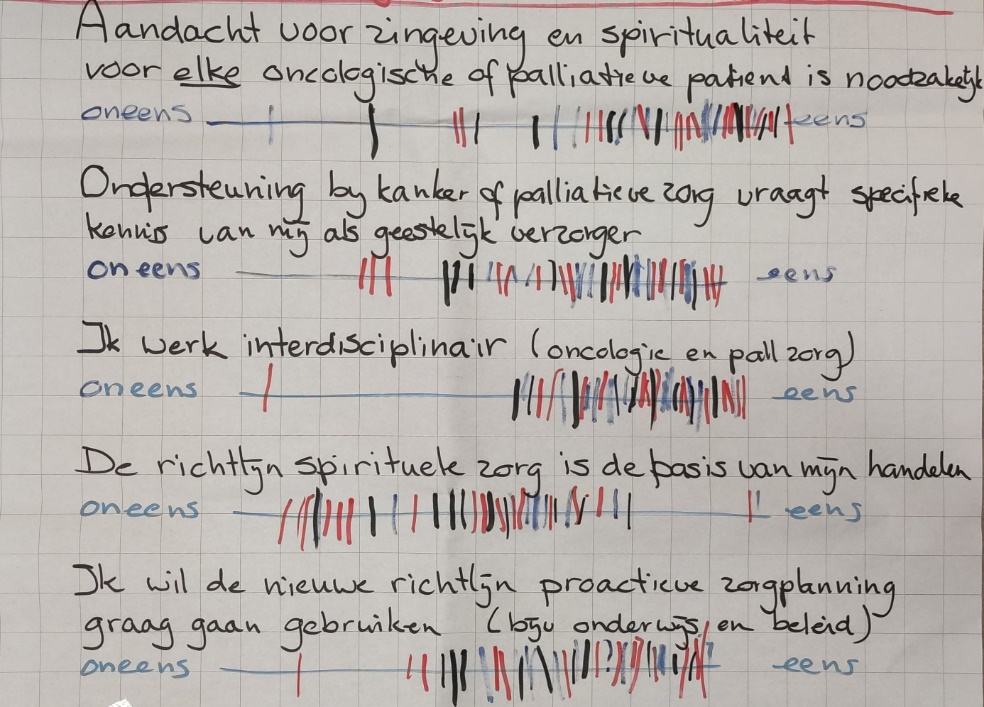 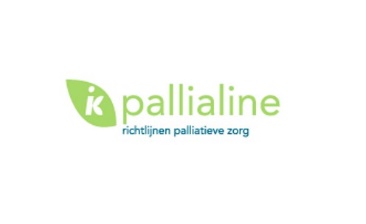 Richtlijn Zingeving en spiritualiteit in de palliatieve faseOfficiële richtlijn, te vinden op pallialine. Richtlijnen Palliatieve zorg - Richtlijnen Palliatieve zorg (palliaweb.nl)Gemandateerd door de VGVZ, wat betekent dat dit ook de onderlegger is voor ons handelen in de palliatieve zorg.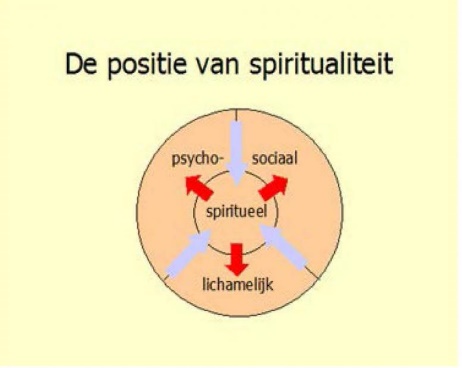 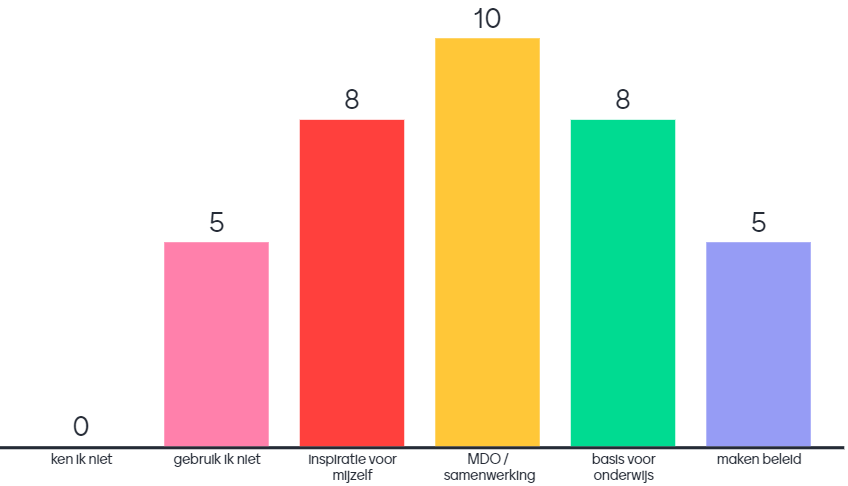 Vraag: de richtlijn wordt herzien. Welke aanpassingen of aanvullingen vind jij belangrijk? Laat het ons wetenRichtlijn proactieve zorgplanning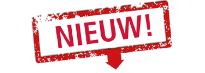 Nieuwe richtlijn die 22-6-2023 is gelanceerd. Te gebruiken voor samenwerking, onderwijs en beleid.Er is behoefte bij artsen aan handreikingen / scholing hoe op een goede manier proactieve zorgplanningsgesprekken te voeren.Vraag: geef jij scholing over gespreksvoering in het kader van proactieve zorgplanning. Laat het ons weten zodat we krachten kunnen bundelen: uitwisseling en verzamelen best practicesAanvullende tip:Het Behandelpaspoort is een boekje dat mensen kan helpen om hun behandelwensen te formuleren. Het is ontwikkeld door voormalig huisarts en ouderenarts Ester Bertholet.Home - Behandelpaspoort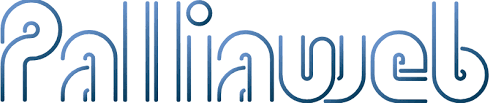 De website voor alle informatie over palliatieve zorgJe vindt er de link naar alle richtlijnen in de palliatieve zorgOp zoek naar scholingsmateriaal: op palliaweb staat het Onderwijsplatform palliatieve zorg. Op dit platform vind je een schat aan informatie en hulpmiddelen die bijdragen aan meer kennis en kennisoverdracht op het gebied van palliatieve zorg.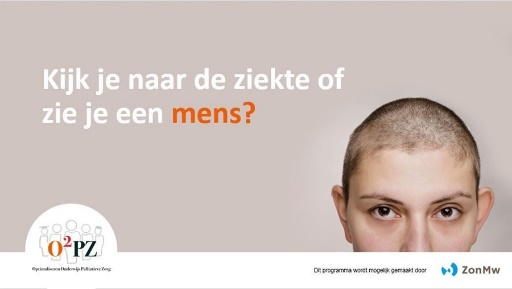 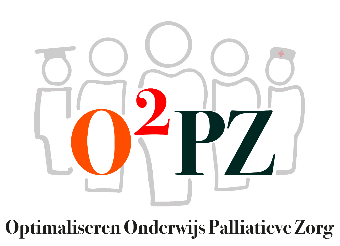 O2PZ is begonnen met het maken van een onderwijsraamwerk. Wat moeten zorgverleners afhankelijk van hun niveau kunnen en kennen op het gebied van palliatieve zorg. Inclusief de spirituele dimensie. Dit kan je goed gebruiken om je scholing op af te stemmen! ONDERWIJSRAAMWERK PALLIATIEVE ZORG 2.0 + VVO, MANP EN PA | Optimaliseren Onderwijs Palliatieve Zorg (o2pz.nl)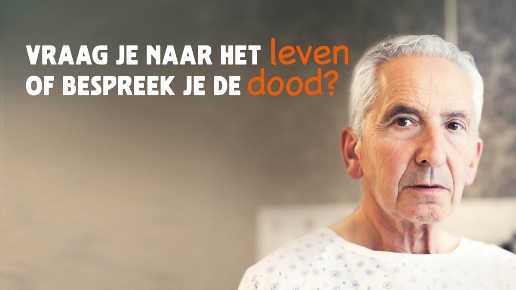 Ze hebben allerlei onderwijsmaterialen gemaakt die je kan gebruiken, waaronder een minidocumentaire:Mini documentaire | Optimaliseren Onderwijs Palliatieve Zorg (o2pz.nl)De regionale Onderwijsknooppunten palliatieve zorg zetten zich in voor optimalisatie van het onderwijs over palliatieve zorg. Deze knooppunten vormen een netwerk dat de brug slaat tussen lokale en landelijke activiteiten op het gebied van onderwijs over palliatieve zorg.Geef jij scholing over palliatieve zorg? Meld je dan bij de ambassadeur van jouw onderwijsknooppunt.In het landelijk onderwijsknooppunt is de VGVZ vertegenwoordigd (door Annemieke Kuin)Vraag: In de basisopleidingen van verzorgenden, verpleegkundigen en artsen is gaat nu behoefte ontstaan aan gastdocenten uit de praktijk, onder andere op het gebied van de spirituele dimensie. Wil jij daar een rol in vervullen laat dat Annemieke weten. (a.m.m.kuin@dijklander.nl )Interdisciplinair samenwerkenWat doe je?MDO, aanschuiven bij PATZ-overleg, samenwerken met pall consulentWat werk goed?Scholing geven (ook in eerste lijn en denk daarbij ook aan POH en welzijnswerkers)Terugkoppelen aan aanvragerZichtbaarheid en bereikbaarheid vergrotenMoreel beraad / emotioneel beraadWaar liggen uitdagingen?Intramuraal: Afstemming met psychologen en mmw: wie doet wat?Hulpmiddel kan zijn: Beslisboom-GV-MMW-PCLD-2019_geestelijkeverzorging.nl_.pdfGV thuis: Kunnen bereiken van de huisarts, hoe kom je in beeld in palliatieve trajectenWat heb je nodig?Inbedding in organisatieGeen domeinstrijd (immers aandacht voor zingeving en spiritualiteit is rol voor elke zorgverlener) maar expertise op de spirituele dimensieOnderwijsWat doe je:Scholing Interculturele zorg (inbrengen interculturele als moreel thema), Aandacht voor zingeving, Begeleiding in de pall fase, Diamantmodel LegetWat werkt goed:Aansluiten bij de vraag van de groep op dat moment, hun casuïstiek gebruikenInteractief: zorgverleners houden vaak van ‘doen’Vaste onderwijsmomentenWaar liggen de uitdagingen?Interdisciplinair scholen (hoe versterk je elkaar)Passend onderwijs naar niveauVeel te veel drukte voor zorgverleners, meer tijd voor onderwijsGesprek gaat wel maar uitvoering maar met mateWat heb je nodigGedragen worden in beleidOnderwijsmateriaal op niveau van artsenVraag/mogelijk thema voor de werkbijeenkomst van de werkgroep oncologie en pall. zorg in het najaar: Hoe maak je het gesprek over proactieve zorgplanning aantrekkelijk?Beleid:Wat doe jeScholing, pionieren, deelnemen aan pall werkgroepWat werkt goedDoen: maak beleid; schrijf je eigen stukkenAansluiten bij wat er al is, beleid/speerpunten van de organisatieExpertise pall zorgWaar liggen de uitdagingen1e lijn, integreren in consultatieteam, scholingWat heb je nodigLef, kennisTip gebruik maken van parelprojectenAls niet alles is wat het lijkt: Praten met patiënten en naasten over zingeving en betekenisgevingParelproject Consortium Ligarehttps://projecten.zonmw.nl/nl/project/als-niet-alles-wat-het-lijkt-praten-met-patienten-en-naasten-over-zingeving-en